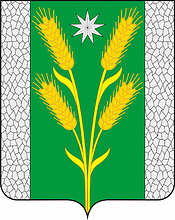 АДМИНИСТРАЦИЯ БЕЗВОДНОГО СЕЛЬСКОГО ПОСЕЛЕНИЯКУРГАНИНСКОГО РАЙОНАПОСТАНОВЛЕНИЕот 21.12.2020                                             				                                         № 279поселок СтепнойОб утверждении руководства по соблюдению обязательных требований, предъявляемых при осуществлении муниципального контроля в области торговой деятельности на территории Безводного сельского поселения Курганинского районаВ соответствии с частью 2 статьи 8.2 Федерального закона от 26 декабря 2008 г. № 294-ФЗ "О защите прав юридических лиц и индивидуальных предпринимателей при осуществлении государственного контроля (надзора) и муниципального контроля", Федеральным законом от 6 октября 2003 г. № 131-ФЗ "Об общих принципах организации местного самоуправления в Российской Федерации", Уставом Безводного сельского поселения Курганинского района, зарегистрированным Управлением Министерства Юстиции Российской Федерации по Краснодарскому краю от 7 июня 2017 г. № RU 235173022017001, п о с т а н о в л я ю:1. Утвердить руководства по соблюдению обязательных требований, предъявляемых при осуществлении муниципального контроля в области торговой деятельности на территории Безводного сельского поселения Курганинского района согласно приложению.2. Опубликовать настоящее постановление в периодическом печатном средстве массовой информации органов местного самоуправления муниципального образования Курганинский район «Вестник органов местного самоуправления Безводного сельского поселения Курганинского района», разместить настоящее постановление на официальном сайте администрации Безводного сельского поселения Курганинского района в сети «Интернет».3. Контроль за выполнением настоящего постановления оставляю за собой.4. Постановление вступает в силу со дня его официального опубликования.Глава Безводного сельского поселения Курганинского района                                               Н.Н. БарышниковаПриложение УТВЕРЖДЕНОпостановлением администрацииБезводного сельского поселенияКурганинского районаот 21.12.2020 № 279Руководство по соблюдению обязательныхтребований, предъявляемых при осуществлениимуниципального контроля в области торговой деятельности на территории Безводного сельского поселенияКурганинского районаВ  соответствии  с  требованиями  статьи  8.2  Федерального  закона  от  26 декабря 2008 г. № 294-ФЗ «О защите прав юридических лиц и индивидуальных предпринимателей при осуществлении государственного (надзора) и муниципального контроля» на официальных сайтах органов муниципального контроля в сети «Интернет» для каждого вида муниципального контроля размещаются перечни нормативных правовых актов или их отдельных частей, содержащих обязательные требования, оценка соблюдения которых является предметом муниципального контроля, а также тексты соответствующих нормативных правовых актов.Комментарии и предложения в отношении содержания перечня правовых актов, содержащих обязательные требования, соблюдение которых оценивается при проведении мероприятий по контролю, а также обращения с заявлением, жалобой или предложением могут быть направлены заинтересованными лицами при личном обращении в администрацию поселения, по телефонам, посредством электронной почты.Разъяснение новых требований нормативныхправовых актов о муниципальном торговом контролеС 2017 г. вступили в силу положения Федерального закона от 3 июля 2016 г. № 277-ФЗ, которым были внесены существенные изменения в Федеральный закон от 26 декабря 2008 г. № 294-ФЗ «О защите прав юридических лиц и индивидуальных предпринимателей при осуществлении государственного контроля (надзора) и муниципального контроля» (далее - Закон № 294-ФЗ).Ведение работы по профилактике соблюдения обязательных требованийОрганы муниципального контроля обязаны информировать юридических лиц, индивидуальных предпринимателей по вопросам соблюдения обязательных требований, в том числе посредством:а) консультаций с подконтрольными субъектами по разъяснению обязательных требований (в том числе, семинары, вебинары, конференции, заседания рабочих групп);б) разработки и опубликования руководств по соблюдению обязательных требований, содержащие основные требования в визуализированном виде с изложением текста требований в простом и понятном формате;в) разъяснительной работы в средствах массовой информации;г) распространения комментариев о содержании новых нормативных правовых актов, устанавливающих обязательные требования, внесенных изменениях в действующие акты;д) направления рекомендаций о проведении необходимых организационных, технических мероприятий, направленных на внедрение и обеспечение соблюдения новых обязательных требований.Программа профилактики нарушений обязательных требований законодательства в сфере муниципального контроля утверждается ежегодно постановлением администрации Безводного сельского поселения и размещается на официальном сайте администрации Безводного сельского поселения в информационно-телекоммуникационной сети «Интернет».Направление предостережений о недопустимости нарушения обязательных требованийПредусмотрено направление органами муниципального контроля юридическим лицам, индивидуальным предпринимателям предостережений о недопустимости нарушения обязательных требований.Постановлением Правительства Российской Федерации от 10 февраля 2017 г. № 166 утверждены Правила составления и направления предостережения о недопустимости нарушения обязательных требований, подачи юридическим лицом, индивидуальным предпринимателем возражений на такое предостережение и их рассмотрения, уведомления об исполнении такого предостережения (далее - Правила №166).Решение о направлении предостережения в соответствии с ч. 5 ст. 8.2 Закона № 294-ФЗ принимается при наличии одновременно следующих четырех условий:1. Наличие у органа муниципального контроля сведений о готовящихся нарушениях или о признаках нарушений обязательных требований.2. Указанные сведения поступили одним из следующих способов:а) получены в ходе реализации мероприятий по контролю, осуществляемых без взаимодействия с юридическими лицами, индивидуальными предпринимателями;б) содержатся в обращениях и заявлениях (за исключением обращений и заявлений, авторство которых не подтверждено);в) содержатся в письмах от органов государственной власти, органов местного самоуправления;г) размещены в средствах массовой информации.3. Отсутствуют подтвержденные данные о том, что нарушение обязательных требований:а) причинило вред жизни, здоровью граждан;б) причинило вред животным, растениям, окружающей среде, объектам культурного наследия (памятникам истории и культуры) народов Российской Федерации, безопасности государства;в) привело к возникновению чрезвычайных ситуаций природного и техногенного характера;г) создало непосредственную угрозу указанных последствий.Таким образом, предостережение направляется при отсутствии достаточных оснований для проведения внеплановой проверки, предусмотренных п. 2 ч. 2 ст. 10 Закона 294-ФЗ.4. Юридическое лицо, индивидуальный предприниматель ранее не привлекались к ответственности за нарушение соответствующих требований.Правила № 166 запрещают требовать у юридического лица, индивидуального предпринимателя сведения или документы путем направления предостережения.По результатам рассмотрения предостережения юридическим лицом, индивидуальным предпринимателем могут быть направлены возражения на него либо уведомление об исполнении. В случае получения возражений орган муниципального контроля направляет в течение 20 рабочих дней со дня их получения ответ юридическому лицу, индивидуальному предпринимателю.В уведомлении об исполнении предостережения указываются:а) наименование юридического лица, фамилия, имя, отчество (при наличии) индивидуального предпринимателя;б) идентификационный номер налогоплательщика - юридического лица, индивидуального предпринимателя;в) дата и номер предостережения, направленного в адрес юридического лица, индивидуального предпринимателя;г) сведения о принятых по результатам рассмотрения предостережения мерах по обеспечению соблюдения обязательных требований.По результатам рассмотрения предостережения юридическим лицом, индивидуальным предпринимателем могут быть поданы в орган муниципального контроля, направивший предостережение, возражения. В возражениях указываются:а) наименование юридического лица, фамилия, имя, отчество (при наличии) индивидуального предпринимателя;б) идентификационный номер налогоплательщика - юридического лица, индивидуального предпринимателя;в) дата и номер предостережения, направленного в адрес юридического лица, индивидуального предпринимателя;г) обоснование позиции в отношении указанных в предостережении действий (бездействия) юридического лица, индивидуального предпринимателя, которые приводят или могут привести к нарушению обязательных требований.Уведомление об исполнении предостережения, возражения на предостережение направляются юридическим лицом, индивидуальным предпринимателем в бумажном виде почтовым отправлением в орган государственного контроля (надзора), орган муниципального контроля, либо в виде электронного документа, подписанного усиленной квалифицированной электронной подписью индивидуального предпринимателя, лица, уполномоченного действовать от имени юридического лица, на указанный в предостережении адрес электронной почты органа муниципального контроля, либо иными указанными в предостережении способами.Проведение мероприятий по контролю без взаимодействия с юридическими лицами, индивидуальными предпринимателямиВступили в силу положения об организации и проведении мероприятий по контролю без взаимодействия с юридическими лицами, индивидуальными предпринимателями.К мероприятиям по контролю без взаимодействия с юридическими лицами, индивидуальными предпринимателями относятся, в том числе:а) плановые (рейдовые) осмотры (обследования) территорий, акваторий, транспортных средств;б) административные обследования объектов земельных отношений;в) исследование и измерение параметров природных объектов окружающей среды (атмосферного воздуха, вод, почвы, недр) при осуществлении государственного экологического мониторинга, социально-гигиенического мониторинга в порядке, установленном законодательством Российской Федерации;г) наблюдение за соблюдением обязательных требований посредством анализа информации о деятельности либо действиях юридического лица и индивидуального предпринимателя, обязанность по представлению которой (в том числе посредством использования федеральных государственных информационных систем) возложена на такие лица в соответствии с федеральным законом;д) другие виды и формы мероприятий по контролю, установленные федеральными законами.По результатам таких мероприятий юридическим лицам, индивидуальным предпринимателям может быть направлено предостережение о недопустимости нарушения обязательных требований.В случае выявления при проведении мероприятий по контролю без взаимодействия с юридическими лицами, индивидуальными предпринимателями нарушений обязательных требований должностные лица органа муниципального контроля принимают в пределах своей компетенции меры по пресечению таких нарушений, а также направляют письменное мотивированное представление с информацией о выявленных нарушениях, на основании которого может быть назначена внеплановая проверка юридического лица, индивидуального предпринимателя.Процедура предварительной проверки поступивших обращенийПри отсутствии достоверной информации о лице, допустившем нарушение обязательных требований, достаточных данных о нарушении обязательных требований либо причинении вреда окружающей среде (возникновении такой угрозы) уполномоченными должностными лицами органа муниципального контроля может быть проведена предварительная проверка поступившей информации.В ходе проведения предварительной проверки:а) принимаются меры по запросу дополнительных сведений и материалов (в том числе в устном порядке) у лиц, направивших заявления и обращения, представивших информацию;б) проводится рассмотрение документов юридического лица, индивидуального предпринимателя, имеющихся в распоряжении органа муниципального контроля;в) при необходимости проводятся мероприятия по контролю, осуществляемые без взаимодействия с юридическими лицами, индивидуальными предпринимателями и без возложения на указанных лиц обязанности по представлению информации и исполнению требований органа муниципального контроля.В рамках предварительной проверки у юридического лица, индивидуального предпринимателя могут быть запрошены пояснения в отношении полученной информации, но представление таких пояснений и иных документов не является обязательным.По результатам предварительной проверки меры по привлечению юридического лица, индивидуального предпринимателя к ответственности не принимаются.При выявлении по результатам предварительной проверки лиц, допустивших нарушение обязательных требований, получении достаточных данных о нарушении обязательных требований либо о фактах, указанных в ч. 2 ст. 10 Закона №294-ФЗ, уполномоченное должностное лицо органа муниципального контроля подготавливает мотивированное представление о назначении внеплановой проверки по основаниям, указанным в п.2 ч. 2 ст. 10 Закона № 294-ФЗ.Порядок запроса документов у юридических лиц, индивидуальных предпринимателейВ Законе № 294-ФЗ установлен запрет на истребование от юридического лица, индивидуального предпринимателя при проведении выездной проверки документов и (или) информации, которые были представлены ими в ходе проведения документарной проверки.При проведении проверки должностные лица органа муниципального контроля не вправе требовать от юридического лица, индивидуального предпринимателя представления документов, информации до даты начала проведения проверки.Вместе с тем, орган муниципального контроля после издания распоряжения или приказа о проведении проверки вправе запрашивать необходимые документы и (или) информацию в рамках межведомственного информационного взаимодействия.Конкретизация способов возможного уведомления юридического лица, индивидуального предпринимателя о проведении проверкиПроверяемое лицо может быть уведомлено не позднее чем за три рабочих дня до начала проведения плановой проверки (за 24 часа до проведения внеплановой проверки) посредством направления копии распоряжения или приказа о проведении проверки посредством электронного документа, подписанного усиленной квалифицированной электронной подписью и направленного по адресу электронной почты юридического лица, индивидуального предпринимателя, если такой адрес содержится в едином государственном реестре юридических лиц, едином государственном реестре индивидуальных предпринимателей либо ранее был представлен юридическим лицом, индивидуальным предпринимателем в орган муниципального контроля.Порядок рассмотрения анонимных и недостоверных обращений, содержащих информацию, являющуюся основанием для проведения проверкиУстановлено, что в случае, если изложенная в обращении или заявлении информация может являться основанием для проведения внеплановой проверки, должностное лицо органа муниципального контроля при наличии у него обоснованных сомнений в авторстве обращения или заявления обязано принять разумные меры к установлению обратившегося лица.Обращения и заявления, направленные заявителем в форме электронных документов, могут служить основанием для проведения внеплановой проверки только при условии, что они были направлены заявителем с использованием средств информационно-коммуникационных технологий, предусматривающих обязательную авторизацию заявителя в единой системе идентификации и аутентификации.По решению руководителя, заместителя руководителя органа муниципального контроля предварительная проверка, внеплановая проверка прекращаются, если после начала соответствующей проверки выявлена анонимность обращения или заявления, явившихся поводом для ее организации, либо установлены заведомо недостоверные сведения, содержащиеся в обращении или заявлении.Кроме того, существенным нововведением является то, что орган муниципального контроля вправе обратиться в суд с иском о взыскании с гражданина, юридического лица, индивидуального предпринимателя расходов, понесенных таким органом в связи с рассмотрением поступивших заявлений, обращений указанных лиц, если в заявлениях, обращениях были указаны заведомо ложные сведения.Порядок действий органа муниципального контроля в случае невозможности проведения проверкиПредусмотрено составление акта о невозможности проведения проверки (прилагается.) В частности, должностное лицо органа муниципального контроля составляет акт о невозможности проведения проверки с указанием причин невозможности ее проведения в случаях, если проведение плановой или внеплановой выездной проверки оказалось невозможным в связи с:а) отсутствием индивидуального предпринимателя, его уполномоченного представителя, руководителя или иного должностного лица юридического лица;б) фактическим неосуществлением деятельности юридическим лицом, индивидуальным предпринимателем;в) иными действиями (бездействием) индивидуального предпринимателя, его уполномоченного представителя, руководителя или иного должностного лица юридического лица, повлекшими невозможность проведения проверки.При этом необходимо отметить, что при выявлении виновных действий проверяемых лиц, направленных на воспрепятствование законной деятельности должностного лица по проведению проверок или уклонение от таких проверок, органы муниципального контроля вправе направить материалы дела в орган государственного контроля (надзора) для возбуждения дела об административном правонарушении по ст. 19.4.1 Кодекса Российской Федерации об административных правонарушениях и направить соответствующие материалы для рассмотрения в суд.В соответствии с ч. 2 ст. 19.4.1 КоАП РФ воспрепятствование законной деятельности должностного лица органа муниципального контроля, повлекшее невозможность проведения или завершения проверки, влечет наложение административного штрафа:а) на должностных лиц в размере от пяти тысяч до десяти тысяч рублей;б) на юридических лиц - от двадцати тысяч до пятидесяти тысяч рублей.Кроме того, орган муниципального контроля в течение трех месяцев со дня составления акта о невозможности проведения соответствующей проверки вправе принять решение о проведении в отношении такого юридического лица, индивидуального предпринимателя плановой или внеплановой выездной проверки без внесения плановой проверки в ежегодный план плановых проверок и без предварительного уведомления юридического лица, индивидуального предпринимателя.Административная ответственностьСубъекты надзора, допустившие нарушение обязательных требований, необоснованно препятствующие проведению проверок, уклоняющиеся от проведения проверок и (или) не исполняющие в установленный срок предписания должностных лиц администрации Безводного сельского поселения Курганинского района об устранении выявленных нарушений обязательных требований, несут административную ответственность в соответствии с законодательством Российской Федерации. Несоблюдение указанных требований образует составы административных правонарушений, предусмотренных статьями главы 19 Кодекса Российской Федерации об административных правонарушениях, а именно:статья 19.4. Неповиновение законному распоряжению должностного лица органа, осуществляющего государственный надзор (контроль), муниципальный контроль;статья 19.4.1. Воспрепятствование законной деятельности должностного лица органа государственного контроля (надзора), органа муниципального контроля;статья 19.5. Невыполнение в срок законного предписания (постановления, представления, решения) органа (должностного лица), осуществляющего государственный надзор (контроль), муниципальный контроль;статья 19.7. Непредставление сведений (информации).Заместитель глава Безводного сельского поселения Курганинского района                                       И.В. Черных